PRESS CONTACT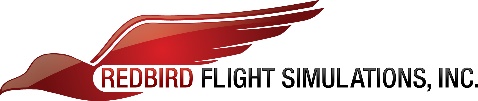 Josh Harnagel VP, Marketingjharnagel@redbirdflight.com512-301-0718the redbird stem lab is heading to missoula for the Aopa Fly-in All students in grades 5-12 are welcome to attend classes and fly the simulators Austin, TX (June 6, 2018) – Another installment of the Redbird STEM Lab will take place June 15-16 during the AOPA Fly-In in Missoula, Montana. Open to all students in grades 5-12, the STEM lab will utilize Jay Velocity flight simulators to integrate science, technology, engineering, and mathematics (STEM) into aviation-themed classes. Redbird again has teamed up with Greg Roark, CEO of Aspen Aerospace Alliance, to instruct the classes.Established in 2017, the Redbird STEM Lab provides educators with a unique, first-hand view of the latest advances in STEM education. Featuring four Jay Velocity simulators and the new Redbird STEM curriculum—which consists of six lessons and corresponding, preset flight missions—STEM lab classes can be replicated nationwide to draw students into STEM and aerospace. “Through skills-based activities and real-world challenges, we hope to assist educators in developing the future leaders of our industry,” said Redbird COO and President, Charlie Gregoire. “We believe that flight simulation is a valuable tool for engaging students and igniting their passion for flight.” At the fly-in, the Redbird STEM Lab will be located next to the seminars and workshops in Hangar 8-F. Free to all attendees, STEM Lab classes will take place Friday, June 15 and Saturday, June 16 from 9:00 A.M. until 2:45 P.M. All students will be able to fly a simulator and register for as many classes as they desire. To participate in the STEM lab, please complete our registration form here: https://landing.redbirdflight.com/posts/missoulastemlab.###About Redbird Flight Simulations, Inc.
Redbird Flight Simulations of Austin, TX was established in 2006 with the specific purpose of making aviation more accessible by using modern technology and careful engineering. Since its inception, Redbird has delivered innovative, reliable, and high-quality training devices to flight schools, colleges, universities, and individual pilots around the world. With more than 1,800 devices in service worldwide, Redbird has quickly become the fastest growing and most innovative simulator provider in the industry. For more information, please visit www.redbirdflight.com.